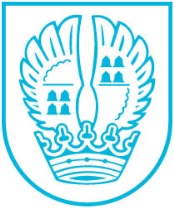 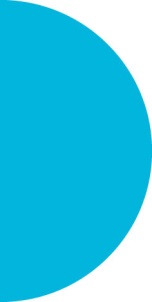 Pressemitteilung Nr. 06225.02.2019 Vollsperrung der HauptstraßeAufgrund von Arbeiten an den Versorgungsleitungen muss von Montag, dem 4. bis Freitag, dem 8. März 2019, die Hauptstraße im Bereich der Hausnummer 27 für den Durchgangsverkehr voll gesperrt werden.Die Umleitung erfolgt aus Richtung Sossenheim kommend über die Hauptstraße, über Steinbach und über die L 3006 in die Eschborner Innenstadt sowie aus anderer Richtung in umgekehrter Reihenfolge.Eine Umleitungsempfehlung über den Eschenplatz, Im Hansengraben bzw. Hinter der Heck erfolgt nicht, da es sich hier um  empfohlene Schulwege bzw. um einen verkehrsberuhigten Bereich handelt.Der Linienbusverkehr wird aus Richtung Unterortstraße/Hauptstraße nach Stop an der Bushaltestelle Eschenplatz über die Oberortstraße, Im Hansengraben in Richtung Hauptstraße zur Weiterfahrt nach Niederhöchstadt, geleitet.Aus Richtung Niederhöchstadt wird der Linienbus über die Götzenstraße, Leiershohlstraße und Paulstraße die Haltestelle Kurt-Schumacher-Straße anfahren. Auf der Fahrt entfällt lediglich die Haltstelle gegenüber der Evangelischen Kirchengemeinde am Eschenplatz.In dieser Woche gelten wegen der Durchfahrt der Busse in der Oberortstraße, Im Hansengraben, Götzenstraße (bis Einmündung Gehspitz), Leiershohlstraße und Paulstraße Halteverbote.Die Straßenverkehrsbehörde bittet um Verständnis, wenn es in dieser Zeit zu Verkehrsbehinderungen kommen sollte. Kontakt:Stadtverwaltung EschbornPressestelleTelefon 06196. 490-104Fax 06196. 490-400presse@eschborn.dewww.eschborn.deMagistrat der Stadt Eschborn